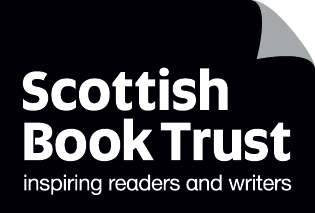 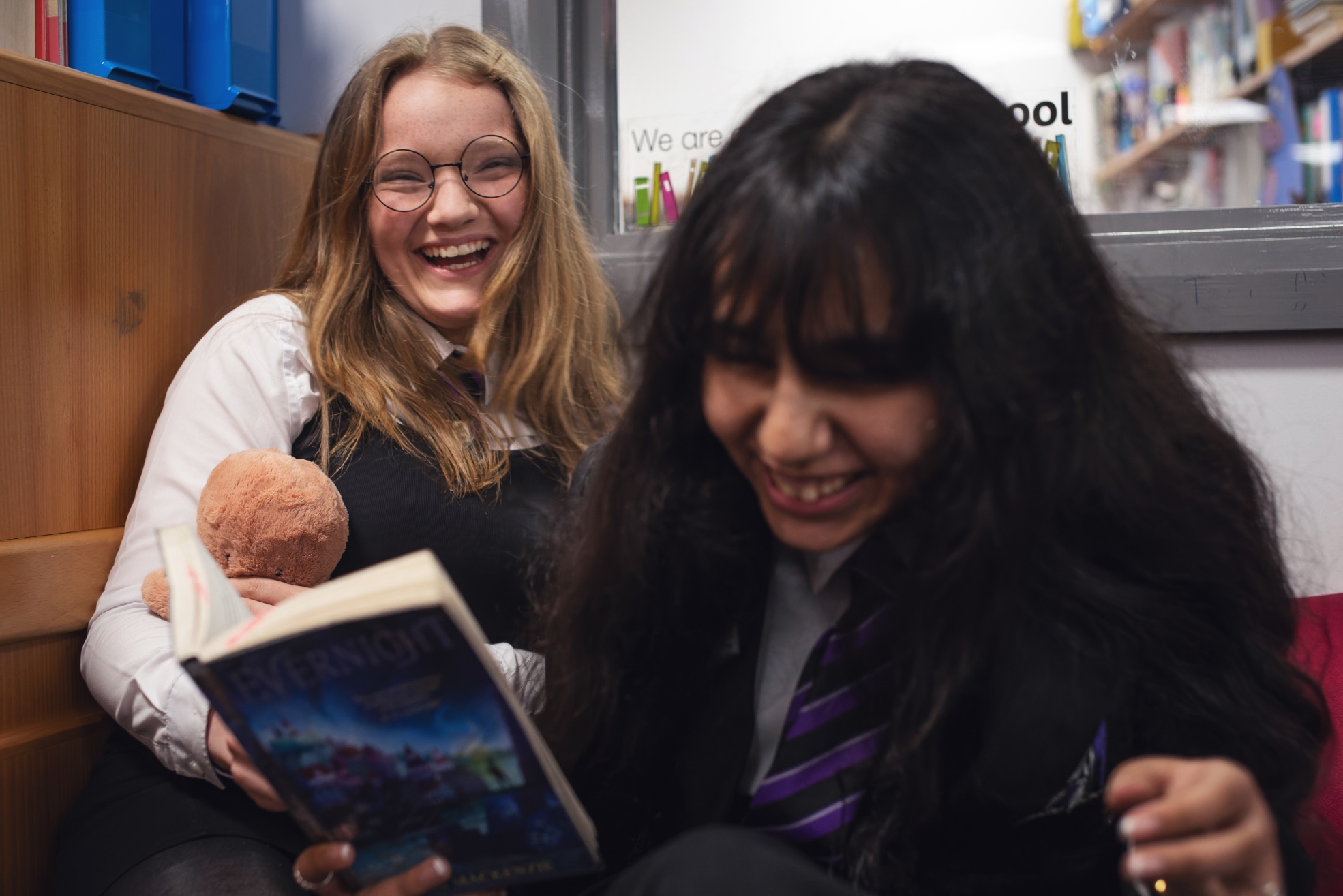 How to make a book trailerA guide to using filmmaking to explore books and other texts in your classAge 8-18
CFE Levels Second to Senior PhaseResource created by Scottish Book Trust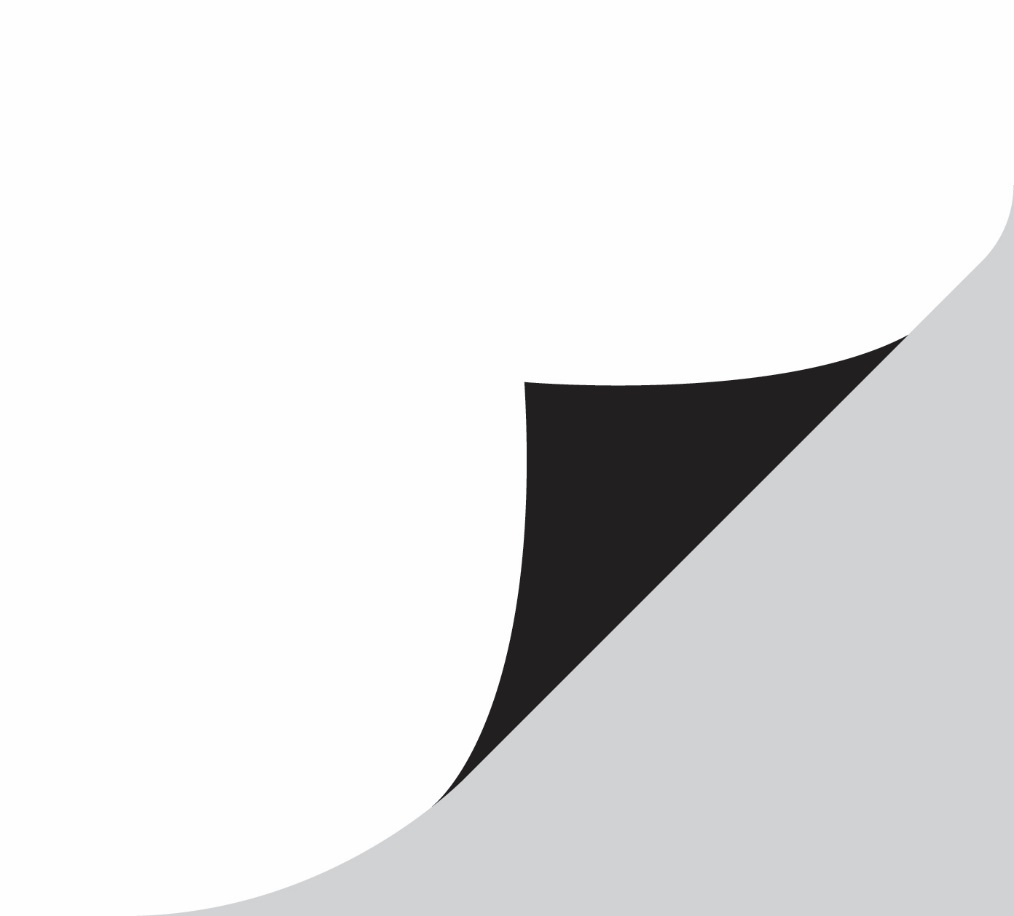 scottishbooktrust.com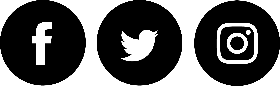 Scottish Book Trust is a registered company (SC184248)and a Scottish charity (SC027669).ContentsAbout this resource	2Learning activities	2Further resources	7For teachers: assessing book trailers	8Worksheet 1: Mind maps	9Worksheet 2: Pupil peer feedback	10Worksheet 3: Sounds and images	11About this resourceBook trailers are just like movie trailers, giving a “taster” of a book’s story but designed to leave them wanting to read on! They encourage pupils to read a book critically, so they have a strong idea of what their trailer needs to convey. This resource will take you through researching, creating and editing a film trailer for pupils from Second to Senior Phase.
Learning activitiesLesson 1: Introducing book trailersLIT 2-16a/3-16a/4-16a, LIT 2-25a/3-25a/4-25a, ENG 2-19a/3-19a/4-19a
In pairs, ask the pupils to discuss:What is the purpose of a trailer?How long should it be?What kind of things will people need to know about the book before they buy or borrow it?How much should give away about the story?
Now have a class discussion, creating a list of five things you think a book trailer should contain.Lesson 2: Watching trailersLIT 2-01a/3-01a/4-01a, LIT 2-04a/3-04a/4-04a, LIT 2-07a/3-07a/4-07a
Watch the following trailers as examples – you could use the comments to prompt a discussion with your class. Then give pupils a copy of Worksheet 1 on page 9.Discuss the following questions with your class:How do you think they choose what parts of the story to include, or not include, in the trailer?Do you need a mixture of different types of scenes or moods in a trailer?How much of the story should you reveal?You could watch the following film trailers to expand your discussion:
You could also discuss a film a few pupils in the class have seen, then watch is trailer – discussing how much of the plot it gave away, how it captured the film’s feelings or characters or what the trailer chose to focus on.
Lesson 3: Planning your book trailerScript: LIT 2-06a/3-06a/4-06a, LIT 2-15a/3-15a/4-15a, LIT 2-20a/3-20a/4-20a
Storyboard: LIT 2-06a/3-06a/4-06a, LIT 2-15a/3-15a/4-15a, EXA 2-04a/3-04a/4-04aOption 1: Write a scriptA script is quite detailed as it describes each shot of the book trailer, including:ImagesMusic and/or sound effectsTransitions (e.g. are there cuts, fades or wipes?)VoiceoversText on screenVisual effects
For example, a book trailer for Dracula by Bram Stoker could look like this:
Shot 1: image of a stormy landscape, storm sound effects
Shot 2: cut to a black screen with grey text that reads “In 1897 I was sent to Castle Dracula in Transylvania on routine business…”
Shot 3: Quick fade to a close up shot of a vampire staring straight at a camera
Shot 4: Quick fade to a wide shot of an old castle, black and white visual effect, voiceover of Cout Dracula welcoming the narrator into his castle
Option 2: Creating a storyboardStoryboards are used all the time by filmmakers. A storyboard is a series of sketches which show what the scenes of the film would look like. Here is an example of a storyboard by Sav Akyüz, illustrator and storyboard artist. To learn more about his work, you can watch his Authors Live broadcast on our website.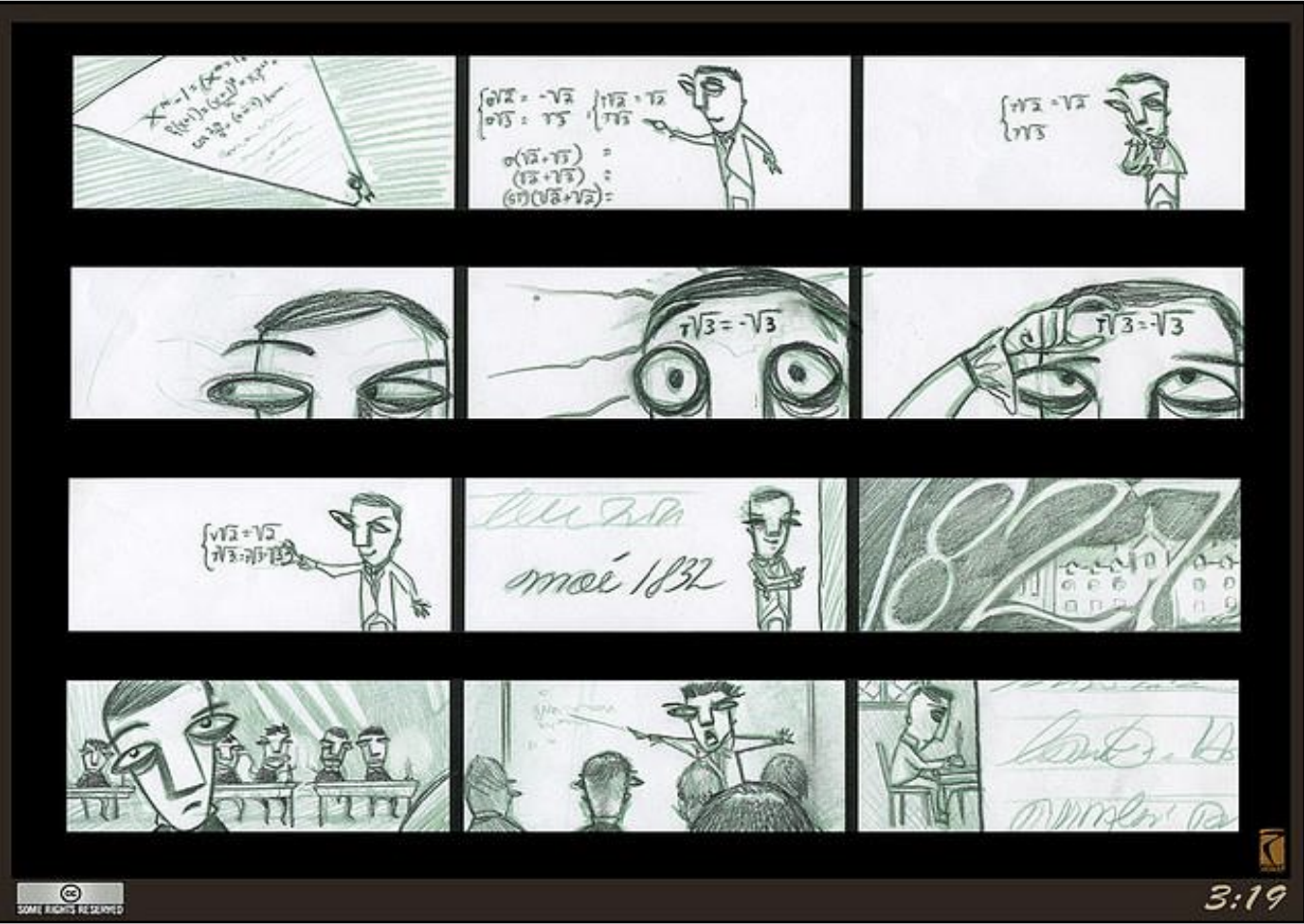 Print Worksheet 2 on page 10 and distribute one per pupil for them to create their own storyboard. 
Lesson 4: Filming and editing trailersLIT 2-14a/3-14a/4-14a, LIT 2-23a/3-23a/4-23a, LIT 2-24a/3-24a/4-24a, 
ENG 2-27a/3-27a/4-27a, ENG 2-31a/3-31a/4-31a, TCH 2-01a/3-01a/4-01a, 
TCH 2-02a/3-02a/4-02a, EXA 2-14a/3-14a/4-14a
Ask pupils to make a list of the scenes or pages from the book they would like to include in their trailer. Use the following tools to create your trailer:
Videos, images, sounds and musicFor open access images, videos, sounds and music see Creative Commons’ Search Portal You can also find music and sound effects on YouTube Studio (you will need a Google or YouTube account, which you can sign up for for free).Video editingWeVideo is online video editing softwareFor devices with Microsoft software, you can also use ClipChampFor devices with Apple software, you can also use iMovieGive each pupil a copy of Worksheet 3 on page 11 where they can track what they need for their trailer.Next stepsCelebrate the finished book trailers by holding a screening – you could invite other classes to come along and watch what you’ve made!Hold an award ceremony for the book trailers with different categories, such as best editing, best soundtrack or best taglineWork with your local librarian to allow your pupils to borrow the books from the library once they’ve watched the trailersShare a book trailer each week at the end of assemblyShare the book trailers on social media, or on any internal sites your school pupils have access toAsk older pupils to make book trailers to recommend a book to a younger yearFurther resourcesFor more resources on using film-making in class, see IntoFilm. You can also find further worksheets on our webpage of Book review and trailers on film See our resource on Creating your own stop-motion animationFor further learning activities to explore film, see our How to Train Your Dragon film resource for Second LevelTo learn more about storyboarding, watch our Authors Live with Sav AkyüzExplore our Live Literature database to find screenwriters in Scotland - you could apply for Live Literature funding to bring a screenwriter into your school to deliver a workshop with your staff or pupilsFor teachers: assessing book trailersBook trailer activities demand the same kind of critical reading skills which are usedwhen writing a critical essay: pupils must demonstrate an understanding of plot butalso character, setting, atmosphere and genre.
Writing skills are also assessed: book trailers make sparing use of text, so pupilshave to be concise and careful with their expression so as to have maximum impacton their audience. Careful decisions also need to be made about structure andlayout of the trailer.Worksheet 1: Mind mapsPrint this page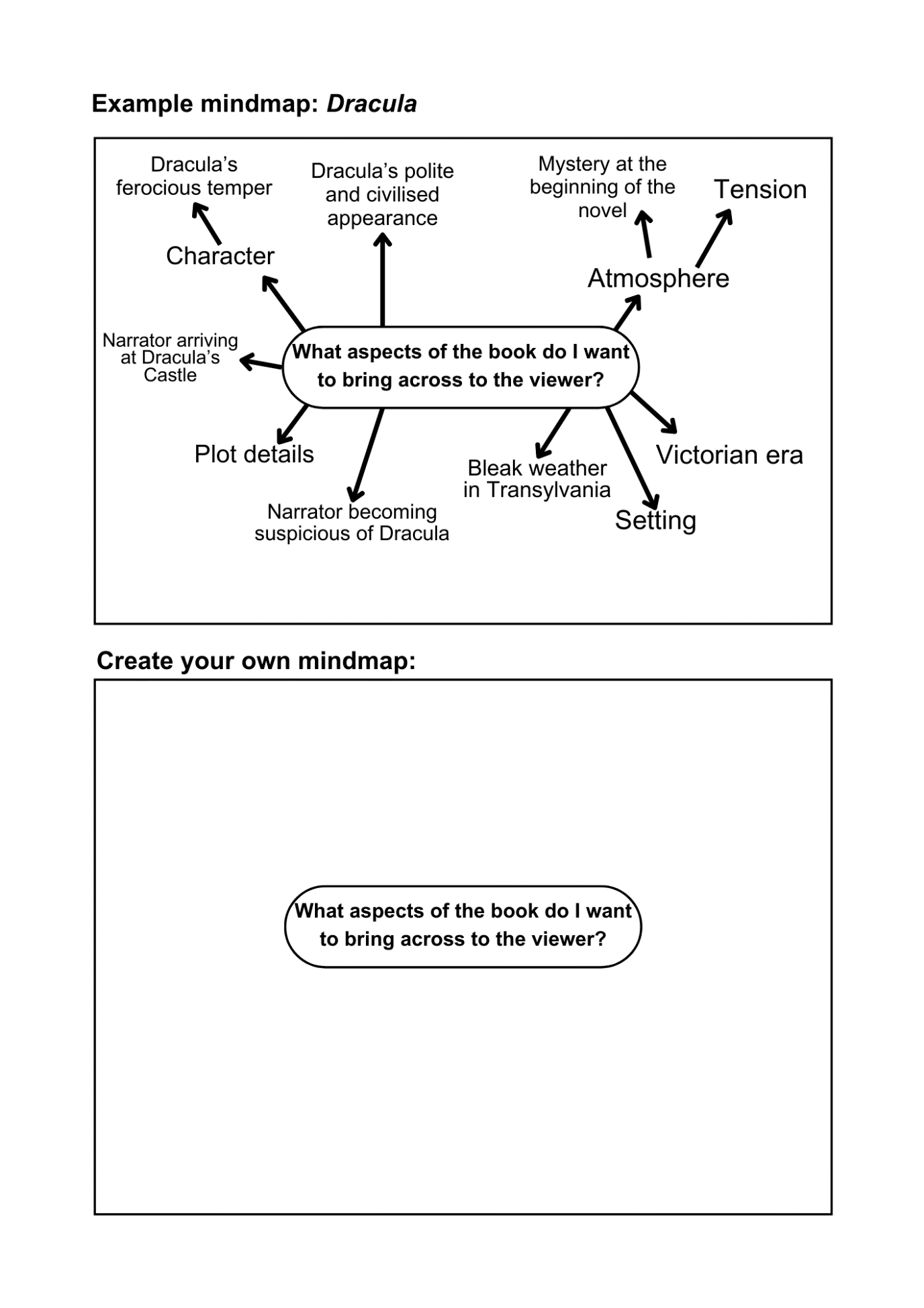 Worksheet 2: Pupil peer feedbackPrint this pageWorksheet 3: Sounds and imagesPrint this pageUse this table to help you to get accustomed to recording the relevant details when you are downloading images and sounds. 

In the right-hand column, you will find instructions telling you to look for an image or sound. Look through Flickr, mp3.com and Soundbible to find images and sounds. When you have found something suitable for each instruction, write down the username and website in the columns next to it.You can use the below table to make notes of what you’ll need for your own trailer:BookAge ratingCommentsThe Paper Dolls by Julia Donaldson and Rebecca Cobb

Trailer via YouTube (1 minute, 25 seconds)3-7Notice how this trailer uses animation, including stop motion animation.We Are Water Protectors by Carole Lindstrom and Michaela Goade 

Trailer via YouTube (42 seconds)5-8Notice how this trailer uses animation and music to create a setting and tone. You could also discuss how this one doesn’t give a lot away in terms of plot.Codename Verity by Elizabeth Wein

Trailer via YouTube (1 minute, 27 seconds)12-16Notice how this trailer creates the setting and era of the book, as well as how it uses sounds and music.Radio Silence by Alice Oseman

Trailer via YouTube (1 minute, 33 seconds)13-16Notice how this trailer uses radio sounds and music. You could also discuss how this one doesn’t give a lot away in terms of plot.Boy Nobody by Allen Zadoff

Trailer via YouTube (59 seconds)16+

Please note this trailer may be inappropriate for younger pupilsNotice how this trailer uses a voiceover.FilmAge ratingCommentsPonyo - Trailer via YouTube (1 minute, 56 seconds)U (4+)Discuss the feeling of this trailer. What kind of story do the pupils think this is going to be?Ratatouille - Trailer via YouTube (1 minute, 50 seconds)PG (8+)Discuss how this trailer shows very little of the plot and focuses instead on setting up the main character and his conflict.Nimona - Trailer via YouTube (2 minutes, 47 seconds)PG (8+)Discuss how this trailer sets up the relationships between the different characters as well as the world they live in.Turning Red - Trailer via YouTube (2 minutes, 24 seconds)PG (8+)Discuss how this trailer introduces us to Mei’s world. What do we learn about her before and after she becomes a red panda?Dungeons and Dragons: Honour Among Thieves -
Trailer via YouTube (2 minutes, 15 seconds)12A (12+)Discuss how this trailer sets up the main characters and their different abilities, as well as the world it’s set in.Star Wars: The Force Awakens - Trailer via YouTube (2 minutes, 35 seconds)12A (12+)Discuss how this trailer sets up the main characters (especially Rey, Finn and Kylo Ren).Characters, setting and atmosphereDoes the trailer demonstrate an understanding of the central concerns of the text? 

Does it demonstrate an understanding of the main characters and how they are characterised in the book? 

Does the trailer give a strong impression of the setting an atmosphere of the book?Layout and structureIs the length of the trailer appropriate (3 minutes max)? 

Has the pupil ordered the images, sounds and text in a way that creates impact?Use of images, sounds and textDoes the trailer demonstrate an ability to use language to achieve particular effects? 

Is the use of sounds, images and/or footage apt for purpose?QuestionsNotesHow has the trailer given an impression of what the main character is like?How has the trailer given an impression of what the setting is like?How has the trailer captured the mood/tone of the book?How does the trailer make its audience want to read the book?What did you particularly like about the trailer?What would you change, add or omit from the trailer?InstructionUsername of person who owns the image/soundWebsiteFind an image of an old castleDave StokesFlickrFind a sound effect of a bomb explodingFind a sound effect of a crowd cheeringFind some dramatic musicSound, image, video or music to findUsername of person who owns the image/soundWebsite